Nombre: 	Nro. de alumno/a  		EN LÍNEA para el 19 de febrero de 2021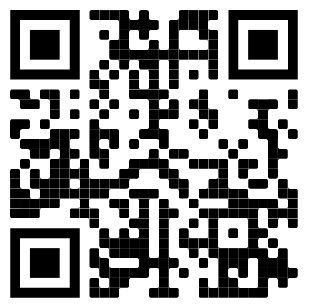 DEBE COMPLETAR LOS PASOS 1-4CLASES OBLIGATORIAS REQUERIDAS POR LA JUNTA DE EDUCACIÓN DEL ESTADO DE UTAH (USBE) (5.0)Paso 1: Todos los alumnos asisten a las siguientes clases obligatorias. Padre/madre/tutor debe escribir su inicial al lado de Educación física/Salud para optar por que el alumno no asista y solicitar una clase alternativa. Esta solicitud de exclusión no es una garantía, se basa en las opciones de selección, pero se considerará al momento de crear su horario.Padre/madre/tutor o docente debe escribir su inicial a continuación si desea inscribirse en uno o ambos cursos con honores:CLASES OPCIONALES (2.0)Paso 2: Se recomienda que los alumnos tomen clases en varias categorías a continuación. Consulte las descripciones de las clases en el reverso. CATEGORICE sus primeras 10 opciones; incluya opciones en varias categorías, en caso de que sus primeras opciones no estén disponibles.Intervenciones para los alumnos, por recomendaciónLa lectura se asignará a todos los alumnos cuyos datos de RI y fluidez los ubiquen por debajo del nivel competente y necesiten recuperación. Este curso de lectura anual reemplaza una materia opcional. Se enviará una carta al hogar para notificarle si se asigna esta intervención.PASO 3: Revise sus opciones de clases. Si no solicita la clase con honores en este momento, no podemos garantizarle que ese espacio estará disponible en otoño. No se permitirán los cambios para ninguna clase en sus primeras 5 materias opcionales, dado que las ofertas de clases se crean según las solicitudes con las preferencias de los alumnos.PASO 4: Revise el siguiente enunciado y complete sus solicitudes de curso en línea. "Mi hijo/a y yo hemos revisado sus elecciones de clases y comprendo que se espera que permanezca en las clases durante el transcurso de la clase anual o semestral".  Se le enviará una copia de la inscripción en línea por correo electrónico, para tener un registro de las primeras selecciones de su hijo/a. https://forms.gle/NrP4togDCwwf9kQD7Firma de padre/madre/tutor	Firma del alumno45050Artes del lenguaje en inglés 7Artes del lenguaje en inglés 71,01,050000Matemática 7 $Matemática 7 $1,01,030530Ciencia 7Ciencia 71,01,060001Estudios sobre UtahEstudios sobre Utah1,01,008700WEB (período de consultoría, únicamente los viernes)WEB (período de consultoría, únicamente los viernes)0,00,0Es necesario escribir la inicial para solicitar la exclusión de cualquiera de los cursos a continuaciónEs necesario escribir la inicial para solicitar la exclusión de cualquiera de los cursos a continuaciónEs necesario escribir la inicial para solicitar la exclusión de cualquiera de los cursos a continuaciónEs necesario escribir la inicial para solicitar la exclusión de cualquiera de los cursos a continuaciónINICIAL70080Salud 70,50,570060Educación física 70.50.5CursoClaseCalificaciones recomendadasEscriba la inicial aquí para el curso con honores45060Artes del lenguaje en inglés (ELA) 7HSRI: 1021+ / Fluidez: 161+50010Matemáticas 7HSMI: 850+CursoCategoría 1: Educación profesional y técnicaCréditoRangoSemestreSemestreSemestreSemestre87820Codificación y robótica $0,583240Exploración de negocios y marketing0,580017Exploración de la tecnología $0,587087FCS A (costura y diseño) $0,587097FCS B (cocina y cuidado de niños) $0,580450Tecnología de fabricación $0,583310Procesamiento de palabras0,5CursoCategoría 2: Cursos de extensiónCréditoRangoSemestreSemestreSemestreSemestre46557Escritura creativa 10,516451Debate 10,546400Periodismo0,5Todo el añoTodo el añoTodo el añoTodo el año41000Francés 11,041800Español 11,0CursoCategoría 3: Bellas artesCréditoRangoSemestreSemestreSemestreSemestre10260Arte 1 $ 0,510270Arte 2 $0,513254Coro 1 (principiante)0,571460Baile 1 $ 0,571501Baile 3 $ *0,513300Guitarra 10,516321Teatro musical con coro 0,5Todo el añoTodo el añoTodo el añoTodo el año13070Banda 1. Instrumentos de metal $1,013084Banda 1. Percusión $1,013065Banda 1. Instrumentos de viento de madera $1,013253Coro 1 (principiante)1,013465Banda sinfónica $ *1,013355Concierto coral (avanzado)1,071470Baile 2 $ *1,013025Orquesta 1 $1,013035Orquesta 2 $ *1,013520Ensamble de percusión $ *1,0CursoCategoría 4: Opcionales de inmersión dual de idioma(ya debe estar en el programa de inmersión dual de idioma)CréditoMarcar42020Chino 3H §1,042047Cultura china y medios §0,5Todo el añoTodo el añoTodo el añoRango50087Laboratorio de matemáticas 71,002066Habilidades para el estudio0,500000Lectura 71,0Opciones de instrumentos:Instrumentos de metal: trompeta, trompa, trombón, tuba y barítonoOrquesta: violín, viola, violonchelo y bajoInstrumentos de viento de madera: flauta, oboe, clarinete y fagot$Arancel por la clase o exención de pago*Es necesaria la clase que es el requisito previo o la aprobación docenteNo se puede repetir esta clase si ya se tomó (en 6.o grado)